宜蘭縣立復興國中領域課程推動主題(特色)盤點表十二年國教總綱核心素養：自主行動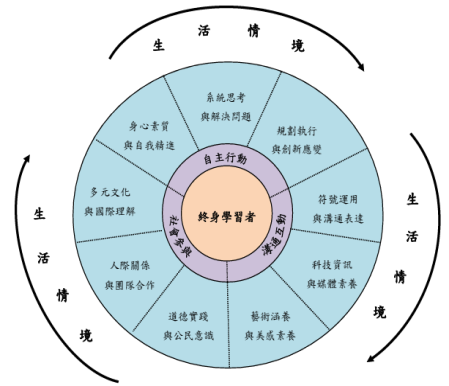 A1.身心素質與自我精進A2.系統思考與問題解決A3.規劃執行與創新應變溝通互動B1.符號運用與溝通表達B2.科技資訊與媒體素養B3.藝術涵養與美感素養社會參與C1.道德實踐與公民意識C2.人際關係與團隊合作C3.多元文化與國際理解教學領域(     )教學年段七年級八年級九年級教學領域(     )單元主題教學領域(     )對應課程主軸教學領域(     )核心素養學校願景愛與希望勇敢展現生命力；行動與實踐力。愛與希望勇敢展現生命力；行動與實踐力。愛與希望勇敢展現生命力；行動與實踐力。愛與希望勇敢展現生命力；行動與實踐力。學生圖像珍愛自己尊重關懷展現自信果決實踐課程發展主軸身心健康獨立思考同理尊重文化關懷自我潛能表達互動解決問題實踐反省對應核心素養A1身心素質與自我精進A2系統思考與解決問題B1符號運用與溝通表達C1道德實踐與公民意識C3多元文化與國際理解B1符號運用與溝通表達B2科技資訊與媒體素養B3藝術涵養與美感素養C2人際關係與團隊合作A2系統思考與解決問題A3規劃執行與創新應變